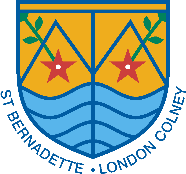 St Bernadette Catholic Primary School MISSION STATEMENTSt. Bernadette Catholic Primary strives to provide a well ordered, happy and secure atmosphere where the self-esteem of each child will be enhanced and the educational, spiritual, moral and cultural needs of each child identified and developed with compassion, enthusiasm and due regard for the child's individuality". St. Bernadette Catholic Primary School promotes excellence in teaching and learning.Class TeacherJob Description and Personal QualitiesMain purposeThe Teacher will:fulfil the professional responsibilities of a teacher, as set out in the School Teacher’s Pay and Conditions Document (STPCD)meet the expectations set out in the Teacher’s Standards fulfil duties reasonably directed by the Headteacher.N.B. The duties listed below are not an exhaustive list of requirements. Key responsibilitiesTeaching:be responsible for the quality of the teaching and learning of all pupils who are assigned to the post holder plan and teach well-structured lessons to assigned class, following the school’s plans and curriculum assess, monitor, record and report on the learning needs, progress and achievements of assigned pupilsparticipate in arrangements for preparing pupils for summative assessments. Whole-school organisation, strategy and development:contribute to the development, implementation and evaluation of the school’s policies, practices and procedures, so as to support the school’s values and visionmake a positive contribution to the school’s vision and valueswork with others on curriculum and/or pupil development to secure coordinated outcomes, linked with the School Improvement Plan.Safeguarding and Confidentiality - including Health and Safety: knowledge and application of legislation, including Part 1 of KCSIEcommitment to protection and safeguarding of childrenmaintain appropriate confidentialitybe aware of and comply with policies and procedures relating to child protection, health and safety, confidentiality, security, data protection; and report all concerns to an appropriate personpromote the safety and wellbeing of pupilsmaintain, teach and model positive behaviour among pupils, managing behaviour effectively to ensure a good and safe learning environment. Working with colleagues and other relevant professionals:collaborate and work with colleagues and other relevant professionals within and beyond the schooldevelop effective professional relationships with colleagues.Management of staff and resources:direct, supervise and provide support to support staff assigned to them and, where appropriate, other teacherscontribute to the professional development of other teachers and support staff monitor quality and standards of resources delegated to them. Professional development:take part in the school’s appraisal procedurestake part in further training and development in order to improve own teaching and overall performancewhere appropriate, take part in the appraisal and professional development of others. Communication:communicate effectively with pupils, parents/carers, colleagues, wider school community and governors.Personal qualities:empathise and inspire children to love learningwork under pressure and have an open and approachable mannertime and resource managementteam playerenthusiastic.Signed: ………………………………………………………               Date: …………………. Salary range: MPS Contract type: Fulltime Reporting to: Co-Headteachers